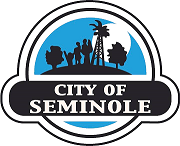 Movie and Film Permit Application				Please return to the Community Development Office1. Production Company Contact Information (please print):Project Title: ___________________________________________________________________________Company Name: ________________________________________________________________________Location/Production Manager: _____________________________________________________________Email: ________________________________________________________________________________Telephone: (cell) _____________________ (work) _____________________ (home) _________________
2. Production Budget: ________ Total Personnel: ______ #Production Days: _____ #Hotel nights ____3. Requested Locations (use back if needed):If date is less than two weeks away, be aware city officials may not be able to meet the request due to routing.5. Type of assistance being requested from City of Seminole. (Check all that apply and explain further on #7.) 6. Could any of the following be in use during filming? (check all that apply and explain further on #7 ):7. Provide summary of assistance being requested from the City of Lawton and explain content being used during the filming:_____________________________________________________________________________________________ _____________________________________________________________________________________________ _____________________________________________________________________________________________ _____________________________________________________________________________________________ _____________________________________________________________________________________________ _____________________________________________________________________________________________ _____________________________________________________________________________________________ _____________________________________________________________________________________________ __________________________________________________________________________________________________________________________________________________________________________________________ _____________________________________________________________________________________________7. Do you have liability insurance? 	[ ] YES	 [ ] NO8. Is a copy of the script available for review if needed? 	[ ] YES	 [ ] NO 	[ ] N/APlease include a map of the area requested in the permit, include routes if event is a walk/run for charity. The Seminole Permit Board meets by Special Meeting only, usually on Monday mornings at 8:30. All applications with attachments need to be submitted no later than Wednesday the week before the meeting, or at minimum 3 business days prior to any meeting. The following applies to signs for special city-wide events: NO SIGNS IN THE HIGHWAY RIGHT OF WAY. Example: For a Municipal Park function, no signscan be posted along the edge of the road – they must be as far back as the electric poles.ANY APPROVED SIGNS CANNOT BE LARGER THAN 32 SQUARE FEET AT ANY LOCATION.Generally, a 4x8 foot sign.Signs may be placed 60 days in advance of the event, but must be taken down four days afterthe event is over.EVENT PERMIT REQUIRED.NO PAINT OR MARKING OTHER THAN TAPE OR CHALK ON ANY STREETS, SIDEWALKS OR ANYOTHER HARD SURFACE. Any markings by chalk or tape must be cleaned up within 48 hours afterthe conclusion of the event. Markings in areas other than streets or sidewalks MUST beapproved by Permit Board and/or Park Board in advance of the event.The Permit Board may request a $500 cleaning deposit before any event, and returned once the event is over and the area involved is free of trash and debris from the event. If City crews are called out to clean the area (including tape or chalk markings), the deposit is forfeited. If the cleanup is substantial, the City has the right to invoice the event sponsor for direct costs associated with the cleanup. I, the undersigned, understand and agree that requesting a permit for this event does not exclude me from taking care of the property where the event will be held, including making sure extra trash receptacles will be on hand if needed, and picking up any trash left behind by the event or visitors. I also understand that I will leave the area in as good a condition as it was received. I also understand that special event insurance may be required by the Permit Board or Park Board in order to receive a permit. ___________________________________Signature of Event sponsor___________________DateLocation (description & address)Date(s)Time InTime OutUse of city buildings or landStreet closuresSidewalk streetsParking lot/spacesAlleysBarricadesTraffic ControlEMS on StandbyODOT Permission for State Highway permissionOther:Vehicle ChasesExplosionsFireAnimals (type & number)Firearms/weaponsNight ShootsStaged FightingHeavy EquipmentLoud ArgumentsNudityYouth(s) (18 year or younger)Sound Amplification EquipmentFlyovers (drone/airplane/helicopter)Other: